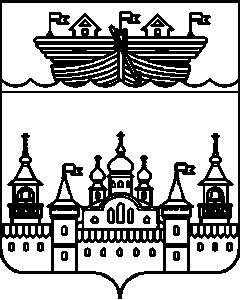 АДМИНИСТРАЦИЯ ГЛУХОВСКОГО СЕЛЬСОВЕТА ВОСКРЕСЕНСКОГО МУНИЦИПАЛЬНОГО РАЙОНА НИЖЕГОРОДСКОЙ ОБЛАСТИРАСПОРЯЖЕНИЕ15 августа 2017 года	№ 17-рОб утверждении плана проведения антикоррупционного мониторинга за 1 полугодие 2017 годаВ соответствии с Федеральным законом от  № 172-ФЗ «Об антикоррупционной экспертизе муниципальных правовых актов и проектов муниципальных правовых актов», постановлением администрации Глуховского сельсовета от 20 января 2015 года № 2 «Об утверждении Порядка проведения антикоррупционного мониторинга на территории Глуховского сельсовета Воскресенского муниципального района Нижегородской области»1.Утвердить план проведения антикоррупционного мониторинга за 1 полугодие 2017 года	2.Обнародовать настоящее распоряжение на информационном стенде в здании администрации сельсовета и разместить на официальном сайте администрации Воскресенского муниципального района.   	 3. Контроль за исполнением настоящего распоряжения оставляю за собой.Глава администрации 							 И.Ю.ДубоваУТВЕРЖДЕНраспоряжением администрации Глуховского сельсовета Воскресенского муниципального района Нижегородской областиот 15 августа 2017 года № 17-рПлан проведения антикоррупционного мониторинга за 1 полугодие 2017 года№ п\п МероприятиеДата проведенияОтветственные1.Разработать и утвердить план проведения мониторинга за 1 полугодие 2017 года.15 августа 2017 годаАдминистрация сельсовета2Разработать формы опросных листов социологического исследования для граждан, субъектов предпринимательской деятельности, государственных гражданских и муниципальных служащихДо 25 августа2017 годаКомиссия по организации и проведения антикоррупционного мониторинга3Разработать методику учета и проведения результатов социологического опросаДо 25 августа2017 годаКомиссия по организации и проведения антикоррупционного мониторинга4Назначить опрос и утвердить комиссию по проведению опроса24 авгус та 2017 годаКомиссия по организации и проведения антикоррупционного мониторинга5Провести мониторинг средств массовой информации по публикациям антикоррупционной тематики. 25 августа 2017 годаКомиссия по организации и проведения антикоррупционного мониторинга6Получить сведения о результатах проведения антикоррупционной экспертизы нормативных правовых актов Глуховского сельсовета и их проектов, а так же о результатах проверок соблюдения муниципальными служащими запретов и ограничений, связанных с муниципальной службой.До 30 августа 2017 годаАдминистрация сельсовета, комиссия7Обобщить и провести анализ данных органов местного самоуправления Глуховского сельсовета о результатах проверок проведения антикоррупционной экспертизы нормативных правовых актов Глуховского сельсовета и их проектовДо 30 августа 2017 годаКомиссия по организации и проведения антикоррупционного мониторинга8Провести анализ данных органов местного самоуправления Глуховского сельсовета о результатах проверок соблюдения муниципальными служащими запретов и ограничений, связанных с муниципальной службой.До 30 августа 2017 годаКомиссия по организации и проведения антикоррупционного мониторинга9Провести анализ реализации Плана мероприятий по противодействию коррупции..До 30 августа 2017 годаКомиссия по организации и проведения антикоррупционного мониторинга10Оценить результаты социологического исследования и аналитических материалы, подготовленные в ходе проведения антикоррупционного мониторинга.До 30 августа 2017 годаКомиссия по организации и проведения антикоррупционного мониторинга11Оценить эффективность реализации антикоррупционных мер.До 30 августа 2017 годаКомиссия по организации и проведения антикоррупционного мониторинга12Подготовить сводной отчет о результатах проведения антикоррупционного мониторингаДо 30 августа 2017 годаКомиссия по организации и проведения антикоррупционного мониторинга13Выработать на основе результатов антикоррупционного мониторинга предложения по повышению эффективности деятельности органов местного самоуправления Глуховского сельсовета в сфере противодействия коррупции.До 30 августа 2017 годаКомиссия по организации и проведения антикоррупционного мониторинга14Разместить результаты антикоррупционного мониторинга в информационно-телекоммуникационной сети Интернет.10 сентября 2017 годаКомиссия по организации и проведения антикоррупционного мониторинга